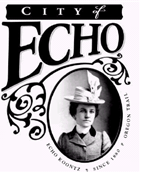 THE COMMON COUNCIL OF THE CITY OF ECHO WILL HOLD A REGULAR MEETING AT 4:00 P.M THURS., JANUARY 21st, 2021. LOCATED AT CITY HALL, 20 S BONANZA, ECHO.AGENDASwearing in of Mayor Chad Ray; Council Members Tammie Williams, Jessica Holben, Richard ThewPledge of AllegianceNominations for Council President & Vote Approval of December MinutesInterviews for Vacant Council Position; Vote & Swear in Set Council Meeting & Work Session dates and time - VotePolice Report; PW ReportOld Business – COVID- CARES Act Grants; Flood updates; Vision, Mission & Goal Setting process updateNew Business – 19-20 Audit report & Approval to accept Resolution 482 – 2021 – Signature Authority for financialsAdministrator Report – Financial update; Golf ReportPublic Comment (Note: please keep all statements to 5 minutes or less)Adjournment